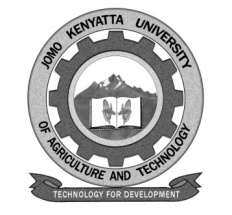 W1-2-60-1-6JOMO KENYATTA UNIVERSITY OF AGRICULTURE AND TECHNOLOGYUNIVERSITY EXAMINATIONS 2020/2021YEAR 1 SEMESTER 1 EXAMINATION FOR THE DEGREE OF BACHELOR SZL 2111: HIV/AIDSDATE: APRIL 2021	                                                                                    TIME: 2 HOURS   INSTRUCTIONS: 	ANSWER ALL QUESTIONS IN SECTION A (COMPULSORY) AND ANY OTHER ONE QUESTION IN SECTION B SECTION A: 48 MARKS1.	Explain the relationship between drug abuse and HIV/AIDS.		(6 marks)2.	Describe the following terms as used in HIV/AIDs:-	a.	Pandemic.								(2 marks)	b.	Epidemiology.							(2 marks)	c.	Prevalence.								(2 marks)3.	Describe the role of VCT in the control and prevention of HIV/AIDs.												(6 marks)4.	Explain the various classes of ARVs used in the management of HIV/AIDs.												(6 marks)5.	Explain how one can protect him/herself from getting HIV/AIDs.	(6 marks)6.	Explain the various ways of living positively.				(6 marks)7.	Describe the replication cycle of HIV/AIDs.				(6 marks)8.	Explain any three bacterial STDs/STIs.					(6 marks)SECTION B: 22 MARKS9.	a.	Discuss the various theories that explain origin of HIV/viruses. (11 marks)	b.	Dicuss the various nutritional requirement for people living with 		HIV/AIDs.								(11 marks)10.	a.	Discuss the role of the government in trying to manage the spread of		 HIV/AIDs.								(11 marks)	b.	Discuss why female are more vulnerable to HIV/AIDs, and the various strategies used to limit vulnerability.11.	Discuss the impact of HIV/AIDs in various sectors.			(22 marks)